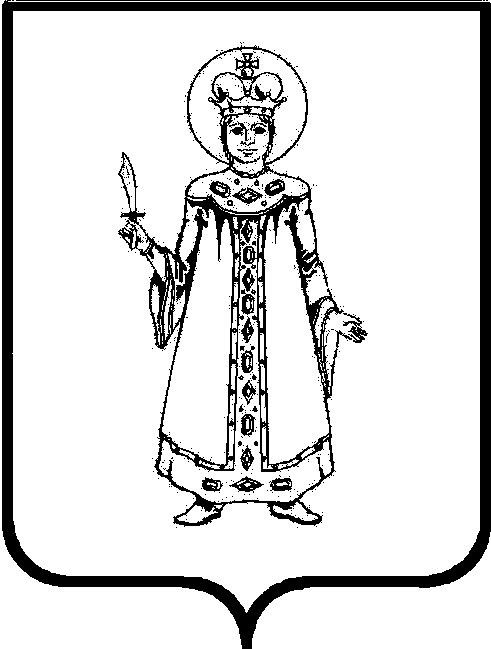 Об утверждении Порядка формирования и ведения реестра источников доходов бюджета Угличского муниципального района В соответствии со статьей 47.1 Бюджетного кодекса Российской Федерации, постановлением Правительства Российской Федерации от 31.08.2016 №868 «О порядке формирования и ведения перечня источников доходов Российской Федерации» Администрация Угличского муниципального районаПОСТАНОВЛЯЕТ:Утвердить прилагаемый Порядок формирования и ведения реестра источников доходов бюджета Угличского муниципального района (далее - Порядок). Контроль за исполнением настоящего постановления оставляю за собой.Настоящее постановление вступает в силу с момента подписания, за исключением подпунктов "е" - "и" пункта 10 и пунктов 12, 14 Порядка, и применяется к правоотношениям, возникающим при составлении и исполнении бюджета Угличского муниципального района, начиная с бюджета на 2020 год и на плановый период 2021 и 2022 годов.В части информации, предусмотренной подпунктами "е" - "и" пункта 10 Порядка, - вступает в силу с 1 января . и применяется при составлении проектов бюджетов, начиная с бюджета на 2022 год и на плановый период 2023 и 2024 годов.В части использования перечня источников доходов Российской Федерации в соответствии с пунктом 12 Порядка и реестра источников доходов Российской Федерации в соответствии с пунктом 14 Порядка для формирования информации, включаемой в реестр источников доходов Угличского муниципального района, - вступает в силу с 1 января . и применяется при составлении проектов бюджетов, начиная с бюджета на 2023 год и на плановый период 2024 и 2025 годов.Опубликовать данное постановление на официальном портале Угличского муниципального района http://UGLICH.RU.Глава района                                                                                           А.Г. КурицинУтверждёнпостановлениемАдминистрации Угличскогомуниципального районаот_______________№____Порядокформирования и ведения реестра источников доходов бюджетаУгличского муниципального района1. Настоящий Порядок разработан в соответствии с пунктом 7 статьи 47.1 Бюджетного кодекса Российской Федерации, постановлением Правительства Российской Федерации от 31 августа 2016 года № 868 «О порядке формирования и ведения перечня доходов Российской Федерации» и определяет состав информации, подлежащей включению в реестр источников доходов бюджета Угличского муниципального района (далее - реестр источников доходов бюджета), а также порядок формирования и ведения реестра источников доходов бюджета.2. Реестр источников доходов бюджета представляет собой свод информации о доходах бюджета по источникам доходов бюджета Угличского муниципального района, формируемой в процессе составления, утверждения и исполнения бюджета на основании перечня источников доходов Российской Федерации.Реестр источников доходов бюджета формируется и ведется как единый информационный ресурс, в котором отражаются бюджетные данные на этапах составления, утверждения и исполнения решения о бюджете по источникам доходов бюджета и соответствующим им группам источников доходов бюджетов, включенным в перечень источников доходов Российской Федерации.3. Реестр источников доходов бюджета формируется и ведется в электронной форме в единой государственной интегрированной информационной системе управления общественными финансами «Электронный бюджет».4. Реестр источников доходов бюджета ведется на государственном языке Российской Федерации.5. Реестр источников доходов бюджета, включая информацию, указанную в пункте 10 настоящего Порядка, хранится в соответствии со сроками хранения архивных документов, определенными в соответствии с законодательством Российской Федерации об архивном деле.6. При формировании и ведении реестра источников доходов бюджета в информационной системе используются усиленные квалифицированные электронные подписи лиц, уполномоченных действовать от имени участников процесса ведения реестров источников доходов бюджета, указанных в пункте 8 настоящего Порядка.7. Реестр источников доходов бюджета ведется Управлением финансов Администрации Угличского муниципального района.8. В целях ведения реестра источников доходов бюджета района Управление финансов Администрации Угличского муниципального района, органы государственной власти, органы местного самоуправления Угличского муниципального района, Центральный банк Российской Федерации, казенные учреждения, иные организации, осуществляющие бюджетные полномочия главных администраторов доходов бюджета района и (или) администраторов доходов бюджета района, органы и организации, осуществляющие оказание (выполнение) муниципальных услуг (выполнение работ), предусматривающих за их оказание (выполнение) взимание платы по источнику доходов бюджета (в случае если указанные органы и организации не осуществляют бюджетных полномочий администраторов доходов бюджета) (далее - участники процесса ведения реестра источников доходов бюджета), обеспечивают предоставление сведений, необходимых для ведения реестров источников доходов бюджета района.9. Ответственность за полноту и достоверность информации, а также своевременность ее включения в реестр источников доходов бюджета несут участники процесса ведения реестра источников доходов бюджета.10. В реестр источников доходов бюджета в отношении каждого источника дохода бюджета включается следующая информация:а) наименование источника дохода бюджета;б) код (коды) классификации доходов бюджета, соответствующий источнику дохода бюджета, и идентификационный код источника дохода бюджета по перечню источников доходов Российской Федерации;в) наименование группы источников доходов бюджета, в которую входит источник дохода бюджета, и ее идентификационный код по перечню источников доходов Российской Федерации.г) информация о публично-правовом образовании, в доход бюджета которого зачисляются платежи, являющиеся источником дохода бюджета;д) информация об органах государственной власти (государственных органах), органах местного самоуправления Угличского муниципального района, Центральном банке Российской Федерации, казенных учреждениях, иных организациях, осуществляющих бюджетные полномочия главных администраторов доходов бюджета;е) показатели прогноза доходов бюджета по коду классификации доходов бюджета, соответствующему источнику дохода бюджета, сформированные в целях составления и утверждения решения о бюджете;ж) показатели прогноза доходов бюджета по коду классификации доходов бюджета, соответствующему источнику дохода бюджета, принимающие значения прогнозируемого общего объема доходов бюджета в соответствии с решением о бюджете;з) показатели прогноза доходов бюджета по коду классификации доходов бюджета, соответствующему источнику дохода бюджета, принимающие значения прогнозируемого общего объема доходов бюджета в соответствии с решением о бюджете с учетом решения о внесении изменений в решение о бюджете;и) показатели уточненного прогноза доходов бюджета по коду классификации доходов бюджета, соответствующему источнику дохода бюджета, формируемые в рамках составления сведений для составления и ведения кассового плана исполнения бюджета;к) показатели кассовых поступлений по коду классификации доходов бюджета, соответствующему источнику дохода бюджета;л) показатели кассовых поступлений по коду классификации доходов бюджета, соответствующему источнику дохода бюджета, принимающие значения доходов бюджета в соответствии с решением об исполнении бюджета.Реестр источников доходов формируется и ведется по форме согласно приложению к Порядку.11. В реестре источников доходов бюджета также формируется консолидированная и (или) сводная информация по группам источников доходов бюджета по показателям прогнозов доходов бюджета на этапах составления, утверждения и исполнения бюджета, а также кассовым поступлениям по доходам бюджета с указанием сведений о группах источников доходов бюджета на основе перечня источников доходов Российской Федерации.12. Информация, указанная в подпунктах «а» - «д» пункта 10 настоящего Порядка, формируется и изменяется на основе перечня источников доходов Российской Федерации.13. Информация, указанная в подпунктах "е" и "и" пункта 10 настоящего Порядка, формируется и ведется на основании прогнозов поступления доходов бюджета, информация, указанная в подпунктах "ж" и "з" пункта 10 настоящего Порядка, формируется и ведется на основании решения о бюджете.14. Информация, указанная в подпункте "к" пункта 10 настоящего Порядка, формируется на основании соответствующих сведений реестра источников доходов Российской Федерации, формируемого в порядке, установленном Министерством финансов Российской Федерации.15. Управление финансов Администрации Угличского муниципального района обеспечивает включение в реестр источников доходов бюджета информации в следующие сроки:а) информации, указанной в подпунктах «а» – «д» пункта 10 настоящего Порядка, - незамедлительно, но не позднее одного рабочего дня со дня внесения указанной информации в перечень источников доходов Российской Федерации, реестр источников доходов Российской Федерации;б) информации, указанной в подпунктах «ж», «з» и «л» пункта 10 настоящего Порядка, - не позднее 5 рабочих дней со дня принятия или внесения изменений в решение о бюджете и решение об исполнении бюджета;в) информации, указанной в подпункте «и» пункта 10 настоящего Порядка, - согласно установленному в соответствии с бюджетным законодательством порядком ведения прогноза доходов бюджета, но не позднее 10-го рабочего дня каждого месяца года;г) информации, указанной в подпункте «к» пункта 10 настоящего Порядка, - в соответствии с установленными в соответствии с бюджетным законодательством порядком ведения кассового плана исполнения бюджета и (или) предоставления сведений для ведения кассового плана исполнения бюджета, но не позднее 10-го рабочего дня каждого месяца года.д) информации, указанной в подпункте "е" пункта 10 Порядка, - в сроки, установленные планом мероприятий по подготовке проекта бюджета Угличского муниципального района на очередной финансовый год и плановый период.16. Управление финансов Администрации Угличского муниципального района в целях ведения реестра источников дохода бюджета в течение одного рабочего дня со дня представления участником процесса ведения реестра источников доходов бюджета информации, указанной в пункте 10 настоящего Порядка, обеспечивает в автоматизированном режиме проверку:а)    наличия информации в соответствии с пунктом 10 настоящего Порядка;б) соответствия порядка формирования информации правилам, установленным в соответствии с пунктом 21 настоящего Порядка.17. В случае положительного результата проверки, указанной в пункте 16 настоящего Порядка, информация, представленная участником процесса ведения реестра источников доходов бюджета, образует реестровые записи реестра источников доходов бюджета, которым Управление финансов Администрации Угличского муниципального района присваивает уникальные номера в соответствии с пунктом 22 Общих требований к составу информации, порядку формирования и ведения реестра источников доходов Российской Федерации, реестра источников доходов федерального бюджета, реестров источников доходов бюджетов субъектов Российской Федерации, реестров источников доходов местных бюджетов и реестров источников доходов бюджетов государственных внебюджетных фондов, утвержденных постановлением Правительства Российской Федерации от 31 августа 2016 года № 868 «О порядке формирования и ведения перечня источников доходов Российской Федерации».При направлении участником процесса ведения реестра источников доходов бюджета измененной информации, указанной в пункте 10 настоящего Порядка, ранее образованные реестровые записи обновляются.В случае отрицательного результата проверки, указанной в пункте 17 настоящего Порядка, информация, представленная участником процесса ведения реестра источников доходов бюджета в соответствии с пунктом 10 настоящего порядка, не образует (не обновляет) реестровые записи. В указанном случае Управление финансов Администрации Угличского муниципального района в течение не более одного рабочего дня со дня представления участником процесса ведения реестра источников доходов бюджета информации уведомляет его об отрицательном результате проверки посредством направления протокола в автоматизированном режиме, содержащего сведения о выявленных несоответствиях.18. В случае получения предусмотренного пунктом 17 настоящего Порядка протокола, участник процесса ведения реестра источников доходов бюджета в срок не более трех рабочих дней со дня получения протокола устраняет выявленные несоответствия и повторно представляет информацию для включения в реестр источников доходов бюджета.19. Реестр источников доходов бюджета Угличского муниципального района направляется в составе документов и материалов, представляемых одновременно с проектом решения о бюджете Угличского муниципального района на очередной финансовый год и  плановый период в Думу Угличского муниципального района.20. Реестр источников доходов бюджета предоставляется в Департамент финансов Ярославской области Управлением финансов Администрации Угличского муниципального района в порядке, установленном Правительством Ярославской области.21. Формирование информации, предусмотренной подпунктами «а» - «л» пункта 10 настоящего Порядка, для включения в реестр источников доходов бюджета осуществляется в соответствии с Положением о государственной интегрированной информационной системе управления общественными финансами «Электронный бюджет», утвержденным постановлением Правительства Российской Федерации от 30 июня 2015 года № 658 «О государственной интегрированной информационной системе управления общественными финансами «Электронный бюджет».Приложениек Порядку формирования и ведения реестра источников доходов бюджета Угличского муниципального района,  утвержденному постановлением Администрации района от _____________ № ___ФормаРЕЕСТРисточников доходов бюджета Угличского муниципального районана «___» _________ 20___ годаНаименование финансового органа     _______________________________________Наименование бюджета                       _______________________________________Единица измерения – рубльРуководитель(уполномоченное лицо) __________________________            __________________            _____________________________                                                                                  (должность)                                         (подпись)                                                                                  (расшифровка подписи)Исполнитель      ицо__________________________            __________________            _____________________________                                                                                 (должность)                                         (подпись)                                                                                  (расшифровка подписи)«____» _______ 20__ г.Номер реестровой записиНаименованиегруппы источников доходов бюджетов/ наименование источника дохода бюджетаКод классификации доходов бюджетовКод классификации доходов бюджетовНаименование главного администратора доходовПрогноздоходовбюджетана 20___ г. (текущий финансовый год)Кассовые поступления в текущем финансовом году(по состоянию на «__» _____20__ г.)Оценка исполнения20__ г.(текущий финансовыйгод)Прогноз доходов бюджетана 20__ г (очередной финансовый год)Номер реестровой записиНаименованиегруппы источников доходов бюджетов/ наименование источника дохода бюджетакоднаименованиеНаименование главного администратора доходовПрогноздоходовбюджетана 20___ г. (текущий финансовый год)Кассовые поступления в текущем финансовом году(по состоянию на «__» _____20__ г.)Оценка исполнения20__ г.(текущий финансовыйгод)Прогноз доходов бюджетана 20__ г (очередной финансовый год)123456789ИтогоИтогоИтогоИтогоИтогоПримечание.Заполняется на основании документов и материалов, представленных в Думу одновременно с проектом решения о бюджете Угличского муниципального района на текущий год и очередной финансовый год.